Dispositif « ARGENT DE POCHE » FICHE DE RENSEIGNEMENTS :Nom : ………………………………………………………………………………………………………………………………………………………………………Prénom : ………………………………………………………………………………………………………………………………………………………………….Sexe :   □ F	□ M	Date de naissance : ………………………………………………………………Adresse : ………………………………………………………………………………………………………………………………………………………………….Commune : ……………………………………………………………………………………………………………………………………………………………..Téléphone fixe :	-	-	-	-		Téléphone portable 	Mail : ……………………………………………………………………………………………………………………………………………………………………….Vous êtes :	□ Lycéen(ne)	□ Étudiant(e)	□ AutreNom et lieu de votre établissement scolaire : ………………………………………………………………………………………………………….Si « autre », précisez : ………………………………………………………………………………………………………………………………………………Avez-vous une paire de chaussures de sécurité ? :	□ oui	□ non -> précisez votre pointure : ….……………Êtes-vous mobile ? : □ oui -> précisez : ………………………………………………….…………………………….	□ non 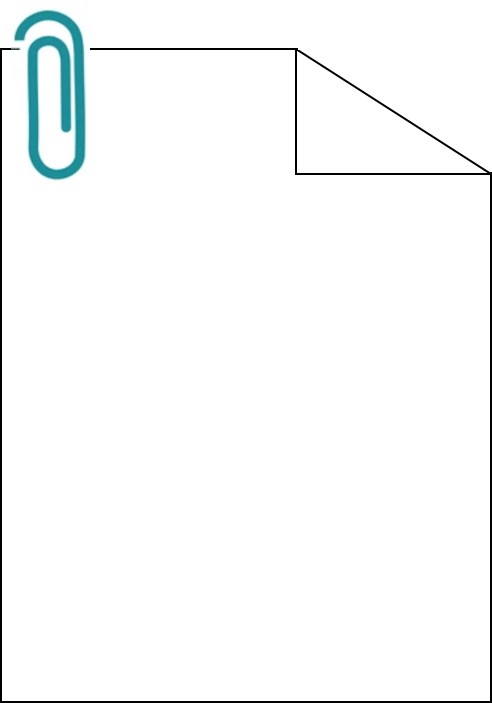 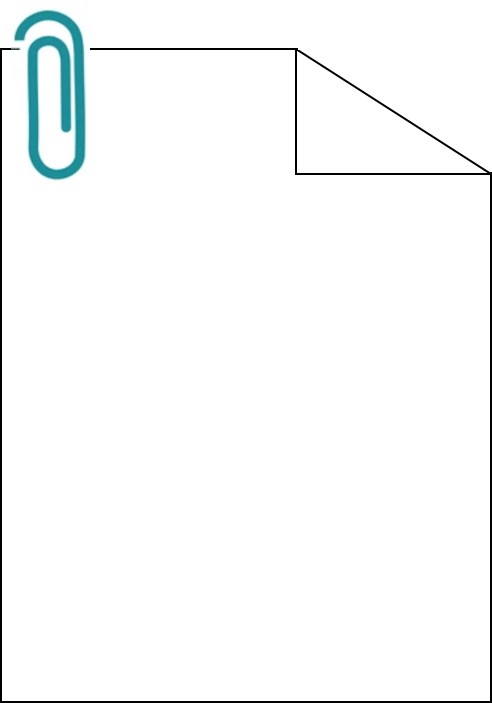 Dossier à déposer à la mairie de Longeville sur Mer avant :Le vendredi 30 juin 2023 à 17h00Tout dossier non complet à cette date ne pourra pas être pris en compte.Fait à Longeville-sur-Mer  Le ……/……/2023Signature du (de la) participant(e)Dispositif « ARGENT DE POCHE » MON CHOIX :Nom : ………………………………………………………………………………………………………………………………………………………………………Prénom : ………………………………………………………………………………………………………………………………………………………………….Téléphone (sur lequel on peut vous joindre facilement) …………………………………………………………………………………………Mail : ……………………………………………………………………………………………………………………………………………………………………….*Merci d’indiquer « choix 1 » et « choix 2 » dans les cases afin de nous permettre de connaître votre ordre de préférence pour les chantiersFait à Longeville-sur-MerLe ……/	/2023Signature du (de la) participant(e)Dispositif « ARGENT DE POCHE »Nom-Prénom : …………………………………………………………………………………………..CONTRAT DE PARTICIPATION :Ce contrat est un engagement de votre part à observer certaines règles dans l’exercice des tâches qui vous sont confiées. Lisez-le attentivement avant de le signer.1/ Concernant la ponctualité :J’arrive à l’heure précise au point de rendez-vous que l’on m’aura fixé.Toute personne arrivant après le démarrage du chantier ne sera pas acceptée à y participer (et, en conséquence, ne recevra pas son indemnité pour cette journée).Je m’engage à participer aux chantiers sur la totalité du temps d’activité et de ce fait à ne pas quitter le lieu duchantier avant l’horaire prévu, y compris pendant le temps de pause.2/ Concernant la périodicité de l’activité :L’activité « Argent de poche » se déroule pendant les vacances scolaires.Les missions se déroulent sur 3h maximum par jour, le plus souvent le matin dans la limite de 20 jours en été et de 10 jours sur l'ensemble des autres périodes de congés scolaires (hors week-end)La durée de la mission est comprise entre 1 et 5 jours.3/ Concernant la réalisation des chantiers :Il est de ma responsabilité de me présenter avec des vêtements adaptés à la nature des chantiers qui me sont confiés.Le port des équipements de protection individuelle (EPI) est obligatoire. Ils me seront prêtés par la commune.Etant indemnisé(e) pour une tâche à laquelle je dois pouvoir me consacrer pleinement pendant toute la durée du chantier, l’usage des téléphones portables est strictement interdit durant les chantiers. En conséquence, les téléphones portables devront à minima être placés sur répondeur pendant toute la durée du chantier.4/ Concernant la qualité des tâches effectuées et le comportement pendant les chantiers :Je m’engage à réaliser correctement les travaux qui me sont confiés.Je respecte et j’applique les consignes qui me sont données par les encadrants.Je suis poli(e) avec toutes les personnes que je suis susceptible de rencontrer et auprès desquelles j’interviens.Je prends soin du matériel qu’on me confie. Je lave, et range le matériel à l’issue du chantier.Je remets ce matériel à l’encadrant à la fin du chantier.Si des EPI m'ont été confiés, je les remets en bon état et nettoyés à l’encadrant à la fin du chantier.5/ Indemnisation du chantier :Toute réalisation d’un chantier entraîne le versement d’une indemnité. Cette indemnité est fixée à 5 € par heure soit 15 € par demi-journée de chantier (durée : 3 heures maximum). Il s’agit d’une indemnité et non d’une rémunération, aussi, aucun bulletin de salaire ne sera établi.6/ Sanctions appliquées par le non-respect d’un des points énoncés ci-dessus :Exclusion temporaire ou définitive du dispositif « argent de poche » (pour cette édition et/ou pour les prochaines).Non-indemnisation du chantier pour lequel les consignes n’ont pas été respectées ou durant lequel votre comportement n’a pas été jugé satisfaisant par les encadrants.J’atteste avoir pris connaissance du présent règlement et je m’engage à le respecter sous peine d’application dessanctions qui y sont énoncées.Fait à Longeville-sur-Mer, le ……/……/2023Signature du (de la) participant(e), Précédé de la mention « Lu et approuvé »Dispositif « ARGENT DE POCHE » PRÊT D'ÉQUIPEMENTS DE PROTECTION INDIVIDUELLE :Nom : ………………………………………………………………………………………………………………………………………………………………………Prénom : ………………………………………………………………………………………………………………………………………………………………….Adresse : ………………………………………………………………………………………………………………………………………………………………….Téléphone fixe :	-	-	-	-		Téléphone portable…………………………………………Mail : ……………………………………………………………………………………………………………………………………………………………………….Ma pointure : …………………………………………………………………………………………..Ma taille de vêtements : ………………………………………………………………………….Ma taille de gants : ………………………………………………………………………………….La commune de Longeville sur Mer m’a prêté des équipements de protection individuelle (EPI) afin que je puisse mener à bien les missions qui me seront confiées dans la cadre du dispositif « Argent de poche »A l’issue de ma mission, je m’engage à remettre ces EPI en bon état et nettoyés à mon encadrant.Une retenue sur l’indemnité sera envisagée s’il est reconnu que je n’ai pas pris soin des chaussures (usure anormale)ou si je ne restitue pas la paire de chaussures.Fait à Longeville sur Mer Le ……/	/2023Signature du (de la) participant(e)Dispositif « ARGENT DE POCHE »AUTORISATION PARENTALE :Je soussigné(e)……………………………………………………………………………………………………………………………………………………………..parent ou tuteur légal de ………………………………………………………………………………………………………………………………………….autorise ……………………………………………………………………………………………………………………………………………………………………à participer au dispositif « Argent de poche » pour les vacances scolaires d’été 2023 et : Accepte que la municipalité publie des photographies de mon enfant sur la page FACEBOOK de la commune Accepte que la municipalité publie des photographies de mon enfant dans le bulletin municipal et sur le site internet N’accepte pas que la municipalité publie des photographies de mon enfantLa commune de Longeville sur Mer s’interdit expressément de procéder à une exploitation des photographies et enregistrements susceptible de porter atteinte à la vie privée ou à la réputation, à la dignité ou à l’intégrité de ma personne. Je garantis que ………………………………………………………………………… n’est pas lié(e) par un contrat exclusif relatif àl’utilisation de son image ou de son nom.Fait à Longeville sur Mer, leSignature du (des) parent(s) ou représentant légal, Précédé de la mention « Lu et approuvé »Dispositif « ARGENT DE POCHE » FICHE SANITAIRE :DOCUMENT CONFIDENTIELCette fiche permet de recueillir des informations utiles concernant le mineur participant au dispositif « argent de poche ». Nom : ……………………………………………………………………   Prénom : ………………………………………………………………………………Sexe :   □ F	□ M	/	Date de naissance : …………………………………………………………………………VACCINATION (se référer au carnet de santé ou aux certificats de vaccinations)Je certifie que le mineur est à jour dans ses vaccinations, et notamment celle contre le TÉTANOS. Si le mineur n’a pas les vaccins obligatoires, joindre un certificat médical de contre-indication.RENSEIGNEMENTS CONCERNANT LE MINEURPoids : ………………….. kg ; Taille : ………………….. cm (informations nécessaires en cas d’urgence) Suit-il un traitement médical ?	□ oui (si oui, joindre une ordonnance)	□ non A-t-il des allergies médicamenteuses ?	□ oui	□ nonA-t-il des allergies autres (animaux, pollen, plantes, etc.) :	□ oui	□ non Si oui, joindre un certificat médical précisant la cause de l’allergie, les signes évocateurs et la conduite à tenir.Présente-t-il un problème de santé ?	□ oui (si oui, précisez)	□ non……………………………………………………………………………………………………………………………………………………………………………………………………………………………………………………………………………………………………………………………………………………………………RECOMMANDATIONS UTILESPort de lunettes, de lentilles, etc. : ………………………………………………………………………………………………………………………….PERSONNE A CONTACTER EN CAS D’URGENCENom : ……………………………………………………………………   Prénom : ………………………………………………………………………………Lien avec le mineur : ………………………………………………………………………………………………………………………………………………..Téléphone fixe :	-	-	-	-		Téléphone portable…………………………………………Si la première personne n’est pas joignable, merci d’indiquer une seconde personne à contacter :Nom : ……………………………………………………………………   Prénom : ………………………………………………………………………………Lien avec le mineur : ………………………………………………………………………………………………………………………………………………..Téléphone fixe :	-	-	-	-		Téléphone portable…………………………………………Nom, commune et téléphone du médecin traitant :…………………………………………………………………………………………………………………………………………………………………………………Je soussigné(e)	, responsable légal du mineur, déclare exacts lesrenseignements portés sur cette fiche. J’autorise la commune de Longeville sur Mer à prendre, le cas échéant, toutes mesures rendues nécessaires selon l’état de santé de ce mineur.Date :	Signature :VACANCES ÉTÉ 2023VACANCES ÉTÉ 2023	OPERATION : Missions variées : propreté, entretien, espaces verts… 	OPERATION : Missions variées : propreté, entretien, espaces verts… Service Technique*choixOPERATION : Tourisme (aide Maison du Marais et accueil des touristesOPERATION : Tourisme (aide Maison du Marais et accueil des touristesMaison du Marais*choix